І. Відомості про заклад освіти, адміністрацію. Команда реагування закладу освіти1. Відомості про заклад освіти2.Відомості про адміністрацію закладу та відповідальних за напрямками:3. Команда реагування закладу освіти4.Інформація  про роботу постійно діючої технічної комісії ІІ. Характеристика місцевості в районі закладу освіти Характеристика місцевості в районі закладу освіти                                          ІІІ. Територія закладу освіти.Опис укриття.                     ІV. Стан забезпечення засобами охорони закладу освіти.5. Охорона закладу освіти6.Інші засоби безпеки                                  V.Пожежна безпека закладу освітиVІ. Додаткова інформація щодо закладу освіти.*містить перелік об’єктів та місць, які потребують обмеження доступу, є частиною інфраструктури закладу освіти, перебувають в його межах і можуть нести небезпеку в силу тих чи інших причинРОЗКЛАД РОБОТИ ГУРТКІВ ТУЖАРСЬКОГО ЗЗСО І-ІІІ ступеніву 2023-2024 навчальному роцівід Центру творчості дітей та юнацтва*Включає відомості у довільний текстовій чи табличній формі щодо діяльності в закладі освіти поза освітнім процесом, пов’язаної із дозвіллям дітей (гуртки, секції, пришкільні табори), включно із даними щодо перелічених активностей, осіб та організацій, які отримують доступ до закладу освіти, їх контактних та установчих даних.ЗМІСТ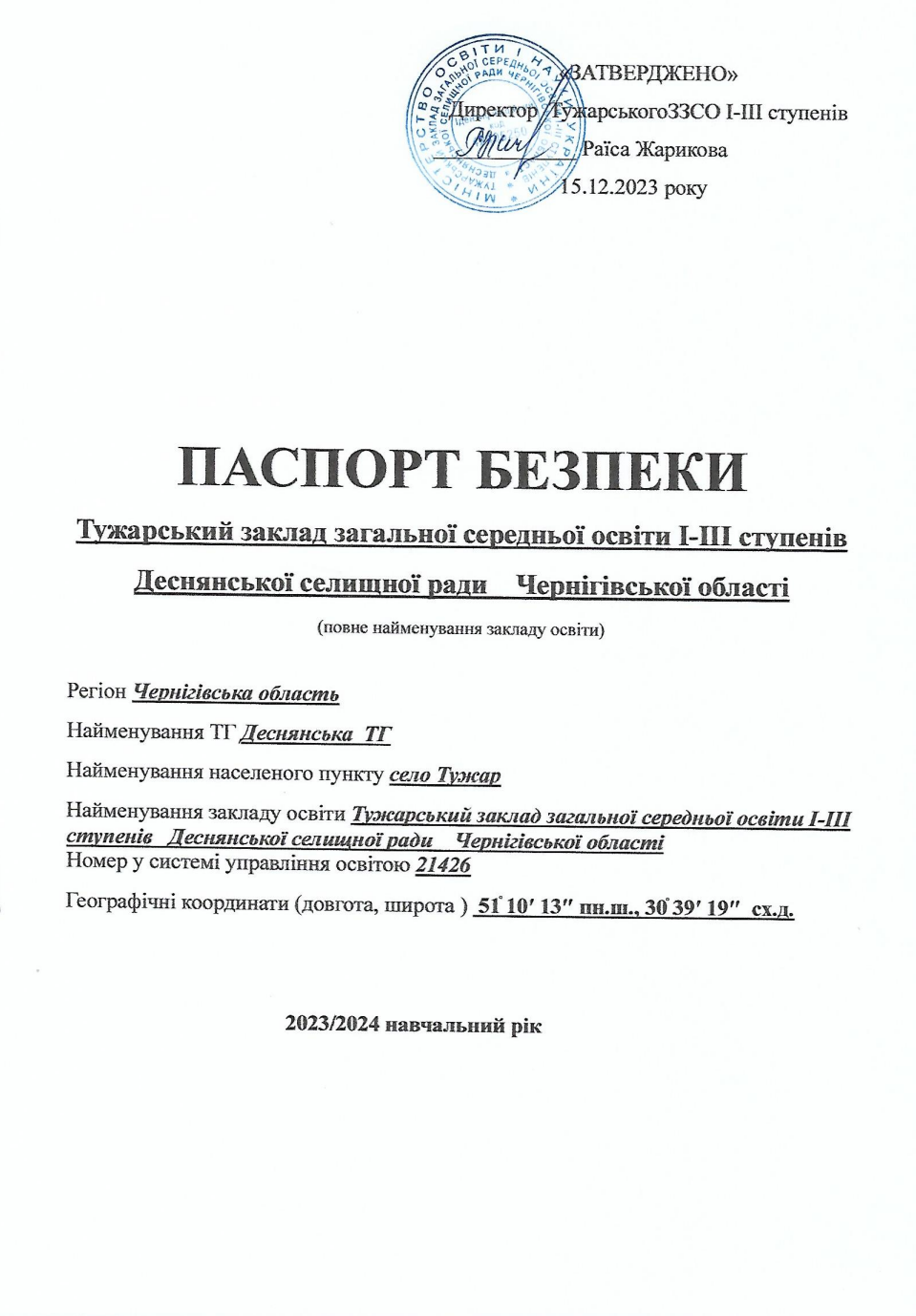 І. Відомості про заклад освіти, адміністрацію. Команда реагування закладу освіти.          ІІ. Характеристика місцевості в районі закладу освіти ІІІ. Територія закладу освіти.ІV. Стан забезпечення засобами охорони закладу освіти.V. Пожежна безпека закладу освіти.VI. Додаткова інформація щодо закладу освіти.Повне найменуванняТужарський заклад загальної середньої освіти І-ІІІ ступенів  Деснянської селищної ради    Чернігівської областіСкорочене найменуванняТужарський ЗЗСО І-ІІІ ступенівМісцезнаходження17011 Україна, Чернігівська область, Чернігівський район, с. Тужар, вул. Шевченка,48Код КОАТУУ7422083905Код ЄДРПОУ42405250Форма власностіКомунальнаТип закладуЛіцей з початковою школою та гімназієюСтупіньI-IІIНайменування органу, до сфери управління якого належить 
заклад освітиВідділ освіти  Деснянської селищної радиКонтактна інформаціяТелефони:                    0984598956 Електронна пошта:  tujarzosh@ukr.net Веб-сайт:                https://tujarschool.e-schools.info/Дата оновлення даних15.12.2023 рокуПосада*Прізвище, власне ім’я,по батькові (за наявності),найменування, контактний телефонКерівник закладу освітиЖарикова Раїса Петрівна,380984598956Заступник керівника закладу освітиОлійник Світлана Анатоліївна380976155118Психолог Киченок Катерина Анатоліївна  380976246519Медичний працівник Охоронець або суб’єкт охоронної діяльності (за наявності) (прізвище, власне ім’я, по батькові (за наявності) 
контактної особи, найменування)Уповноважений поліцейський Андрушко Юрій Володимирович0936758871Представник ДСНС Коляденко Андрій Володимирович0631751798Посада Прізвище, ім’я по батьковіНомер телефонуЕлектронна адресаДиректор Жарикова Раїса Петрівна0984598956tujarzosh@ukr.netЗаступник з навчально- виховної роботиОлійник Світлана Анатоліївна0976155118tujarzosh@ukr.netЗаступник з виховної роботиГорбащенко Ніна Миколаївна0680450608tujarzosh@ukr.netВчительТрохимець Михайло Михайлович0962934388tujarzosh@ukr.netПсихолог Киченок Катерина Анатоліївна 0976246519tujarzosh@ukr.netВчительПась Любов Григорівна0671967492tujarzosh@ukr.netПоліцейський офіцер громадиАндрушко Юрій Володимирович0936758871Головний інспектор  ВЗНС ЧРУ ГУ ДСНС Коляденко Андрій Володимирович0631751798Комісія створена (так/ні)У комісії присутній представник поліції(так/ні)Результати попереднього висновку комісії щодо готовності закладу освіти до навчального року (схвалено, схвалено з певними обмеженнями, відмовлено, інші висновки (вказати)Результати висновку комісії щодо готовності закладу освіти до навчального року (схвалено, схвалено з певними обмеженнями, відмовлено, інші висновки (вказати)ТакніСхвалено СхваленоРельєфРівниннийГористийНизовинна рівнинПримітка**Рельєф*Можливості під’їзду/підходуДоступноПерешкодаНе можливоПриміткаМожливості під’їзду/підходу*Прилеглі лісові масивиВідстаньНапрямНемаєПриміткаПрилеглі лісові масивиПрилеглі водні
об’єктиВид 
(річка, озеро, море)Відстань (м або км)НемаєПриміткаПрилеглі водні
об’єкти*Наявність автомобільних шляхів загального користуванняТакНіВідстань (м або км)Відстань (м або км)Наявність автомобільних шляхів загального користування200 м 200 м 2.Об’єкти, які розташовані поблизу закладу освітиОб’єкти, які розташовані поблизу закладу освітиОб’єкти, які розташовані поблизу закладу освітиОб’єкти, які розташовані поблизу закладу освіти№ Найменування Характеристика та пов’язані ризики  Напрямок Відстань, кілометри, метри 1 Будинок культуриМісце скупчення людейПівнічний-захід200 м2 Магазин Місце  скупчення людейзахід 500м3Транспортні комунікації поряд із закладом освітиТранспортні комунікації поряд із закладом освітиТранспортні комунікації поряд із закладом освітиТранспортні комунікації поряд із закладом освіти№ Найменування ХарактеристикаНапрямВідстань, км/м1Немає4.Організації, що обслуговують заклад освітиОрганізації, що обслуговують заклад освітиОрганізації, що обслуговують заклад освітиОрганізації, що обслуговують заклад освіти№ Найменування За що відповідають Графік робіт Примітки 1 Еко-СервісВивезення сміття 1 раз на два місяці ТЕРИТОРІЯ ЗАКЛАДУ ОСВІТИТЕРИТОРІЯ ЗАКЛАДУ ОСВІТИТериторія закладу освіти одна ділянка*Загальна площа всіх ділянок:  3000  кв. м.*Географічні координати51֯ 10′ 13″ пн.ш., 30֯ 39′ 19″  сх.д.У наявності, належним чином облаштоване та розраховане на всіх учасників 
освітнього процесуВідсутнєУ наявності, 
але не в повній мірі відповідає кількісним та якісним вимогамПримітка(зазначається розташування: на території закладу освіти/прилегла територія)відсутнєРезультат моніторингу кількості людей, які одночасно перебувають на території та в закладі освіти: Результат моніторингу кількості людей, які одночасно перебувають на території та в закладі освіти: ГрафікКількість осібз 8:00 до 15:00 77з 15:00 до 17:00 25Вихідні дні 1Наявність системи відеоспостереженняНаявність системи відеоспостереженняНаявність системи відеоспостереженняНаявність системи відеоспостереженняНаявність системи відеоспостереженняНаявність системи відеоспостереженняНаявність системи відеоспостереженняНаявність системи відеоспостереженняНаявність системи відеоспостереженнятак/ніз них за формою власності:з них за формою власності:з них за формою власності:функціональні можливості:функціональні можливості:функціональні можливості:функціональні можливості:функціональні можливості:так/ніПоліція охорониприватні фірми(назва, контактна інформація)Інше (назва)ПокриттяПокриттясуб’єкт який має доступ до камер (ДПО, приватна охоронна компанія, адміністрація ЗО, інше)технічна можливість збереження інформації (так/ні)тривалість збереження інформації (к-ть діб)так/ніПоліція охорониприватні фірми(назва, контактна інформація)Інше (назва)периметрВсерединісуб’єкт який має доступ до камер (ДПО, приватна охоронна компанія, адміністрація ЗО, інше)технічна можливість збереження інформації (так/ні)тривалість збереження інформації (к-ть діб)Ні*□□□02. Металодетектори2. Металодетектори2. Металодетектори2. Металодетекторитак/ніз них за формою власності:з них за формою власності:з них за формою власності:так/ніПоліція охорониПриватні фірми(зазначити які саме, контактна інформація)ІншеНі□3.Кнопки тривожної сигналізації3.Кнопки тривожної сигналізації3.Кнопки тривожної сигналізації3.Кнопки тривожної сигналізаціїОрієнтовний час реагування (хв.)так/ніз них за формою власності:з них за формою власності:Орієнтовний час реагування (хв.)так/ніПоліція охорониПриватні фірми(зазначити які саме, контактна інформація)Орієнтовний час реагування (хв.)так/ніПоліція охорониПриватні фірми(зазначити які саме, контактна інформація)Орієнтовний час реагування (хв.)Так*□□□Охоронна сигналізаціяОхоронна сигналізаціяОхоронна сигналізаціяОхоронна сигналізаціяОхоронна сигналізаціяОрієнтовний час реагування (хв.)так/ніз них за формою власності:з них за формою власності:Реагування на виклик на місце події забезпечується:Реагування на виклик на місце події забезпечується:Орієнтовний час реагування (хв.)так/ніПоліція охорониПриватні фірми(зазначити які саме, контактна інформація)Реагування на виклик на місце події забезпечується:Реагування на виклик на місце події забезпечується:так/ніПоліція охорониПриватні фірми(зазначити які саме, контактна інформація)нарядом поліціїприватною охороноюНі□□□□Поліція охорониНайменування та контактна інформація суб’єкта охоронної діяльностіРежим роботи 
(добовий або робочий час)Ні Огорожа території закладу освітиПішохідний перехідПішохідний перехідЗасоби примусового зниження швидкостіОбмежувальні/попереджувальні дорожні знаки, у тому числі 
острівці безпеки та написи 
«Діти», «Школа»Інше Огорожа території закладу освітирегульованийНерегульованийЗасоби примусового зниження швидкостіОбмежувальні/попереджувальні дорожні знаки, у тому числі 
острівці безпеки та написи 
«Діти», «Школа»Інше такніНініні-ДокументНаявністьНомер, датаВідсутнійРезультат перевіркиПриміткиАктПрипис про усунення порушеньАктприйому готовностідо 2023/2024 навчального рокуНаявнийНаявнийНаявний№ 255від 25.06.2021№ 139від 25.06.2021від 17.08.2023За результатами проведення останнього заходу державного нагляду (контролю) виявлено 5 порушень:1. Будівлю закладу не обладнано системою протипожежного захисту (системою пожежної сигналізації);2. Будівлю закладу не обладнано системою протипожежного захисту (системою керування евакуюванням людей в частині системи оповіщення про пожежу та покажчиків напрямку руху);3. Дерев’яні елементи горищного покриття (крокви, лати) будівлі закладу не оброблені засобами вогнезахисту, які забезпечують І групу вогнезахисної ефективності4. Будівлю закладу не захищено від прямих попадань блискавки і вторинних її проявів;5. Будівлю закладу не забезпечено внутрішнім протипожежним водопостачанням.Додатково під час обстеження 17.01.2024 виявлено таке порушення:1. З’єднання, відгалуження та окінцювання жил проводів і кабелів у відгалужувальних коробках в усіх приміщеннях будівлі закладу виконано не за допомогою опресування, зварювання, паяння або затискачів.Об’єкти, які розташовані на території закладу освіти (рухомі та не рухомі)Об’єкти, які розташовані на території закладу освіти (рухомі та не рухомі)Примітки НайменуванняХарактеристика Примітки Спортивний майданчикПокриття – неасфальтоване, огорожа в аварійному стані,  доступ - вільнийВ темну пору добу не освітлюється№п/пНазва гурткаКерівник гурткаК-ть годЧас роботиДень проведення1«Барви»Киченок К.А.315.00-16.3015.00-15.45Понеділок Середа  2«Наш парламент»Литвиненко Т.В.315.00-15.4515.00-16.30Вівторок Четвер3«Умілі руки»Гордієнко В.М.315.00-16.3015.00-16.30ВівторокПятниця №п/пНазва гурткаКерівник гурткаК-ть годЧас роботиДень проведення1«Чарівний олівець»Гордієнко В.М.415.00-16.30ВівторокЧетвер2«Природа рідного Полісся»Трохимець І.І.415.00-16.30ПонеділокПятниця3«Оздоровча фізкультура»Трохимець М.М.415.00-16.30ВівторокЧетвер 